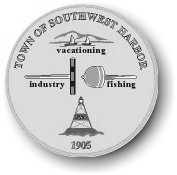 Select Board MinutesSouthwest Harbor Town OfficeTuesday July 9, 2019 @ 6:00 P.M.Lydia Goetze called the regular Select Board’s meeting to order at 6:01 pm. In attendance Kristin Hutchins, Allen Willey, Ryan Donahue, Manager Justin VanDongen, Marilyn Lowell, Chad Terry excused.  II. Visitors to be heard:  None III. Approval of Minutes:	a. Selectboard Meeting June 28, 2019 – Motion made by Ryan Donahue to accept Selectboard Meeting Minutes of 6/28/2019, seconded by Kristin Hutchins approved 3/0/0. IV. Town Manager’s Report:	Infrastructure Project – As attached	Code Enforcement – Ms. Albright feels she doesn’t have time to do the 2 days a week, may be able to help with LPI.  John Larson is considering being an alternate.   Manager VanDongen would like to hire a part time person to work with John Larson, learn the job, and help complete any paperwork.  The goal is to have a part time person to get certified and work between Southwest Harbor and Tremont.	Goal/Priorities Setting – Later on Agenda	FY19 Year End Financials – Later on Agenda	Staff Gear Shift – As Attached    V. New Business -a. Investment Plan: Reviewed investment plan.  Moved by Kristin Hutchins to authorize Manager VanDongen to gather more information on investment funds up to 50% to start.  Seconded by Ryan Donahue, approved 4/0/0.b. End of Year Financials: Fund balance transfersc. Appointment Confirmation:  Moved by Kristin Hutchins to appoint John Larson as alternate CEO/LPI, seconded by Lydia Goetze, approved 4/0/0.Moved by Kristin Hutchins to appoint Rebecca Albright as alternate CEO/LPI, seconded by Allen Willey, approved 4/0/0d. Re-Appointment: Karen Craig, Housing Authority – Moved by Kristin Hutchins to reappoint Karen Craig to Southwest Harbor Housing Authority, seconded by Allen Willey, approved 4/0/0e. Goal Setting and Town Priorities – Allen Willey stated that he would like the Highway Garage to be built and done right.  Also, the Hook Property and what can be done with it. 		-Highway Garage and Sand/Salt shed top priority		-Parking		-Poles moved this fall for sidewalk project		-Clark Point paving from Main St. to Harbor Ave.		-Shore Road		-Wood Street – a lot of erosion, look into grind, pave, curbing	-Have a joint Planning Board & Select Board meeting to discuss marijuana issues.             Opt. in/Opt. out. 	-Maine Municipal Association has training for Boards and Committees on their            duties.	-List for ballot information deadlines	-General charge of debt service for payoff dates.f. Liaison Appointments:  Postpone until next meetingVI. Other Business/Consent Items (Selectmen)	Shoreland Ordinance violations from DEP need to be corrected in our Land Use Ordinance before state approval. VII. Accept & Sign Warrants:		General Fund Warrants: FY 19: #132, 133 FY 20: #6Payroll Warrants: FY 20: #1, #4, #5School: FY 19: #131   FY 20: #3Bond:  FY 20: #2Moved by Ryan Donahue to accept warrants as listed, seconded by Kristin Hutchins, approved 4/0/0.     VIII.  Next Meeting Dates – July 23, 2019 at 6:00 pm Town Office      IX.  Motion by Kristin Hutchins to go into Executive Session subject to 1 MRSA § 405.6(A) to discuss personnel matters at 8:48 p.m., seconded by Lydia Goetze, approved 4/0/0.       	Motion by                    to leave Executive Session at 8:56 p.m., seconded by     , approved 4/0/0. X. Adjourn Meeting – Motion made by Ryan Donahue to adjourn the meeting @ 8:57 p.m., seconded by Kristin Hutchins, approved 4-0-0